		Accord		Concernant l’adoption de Règlements techniques harmonisés de l’ONU applicables aux véhicules à roues et aux équipements et pièces susceptibles d’être montés ou utilisés sur les véhicules à roues 
et les conditions de reconnaissance réciproque des homologations délivrées conformément à ces Règlements*(Révision 3, comprenant les amendements entrés en vigueur le 14 septembre 2017)_______________		Additif 106 : Règlement ONU no 107		Révision 6 − Amendement 7Complément 7 à la série 06 d’amendements − Date d’entrée en vigueur : 16 octobre 2018		Prescriptions uniformes relatives à l’homologation des véhicules 
des catégories M2 et M3 en ce qui concerne leurs caractéristiques générales de constructionLe présent document est communiqué uniquement à titre d’information. Le texte authentique, juridiquement contraignant, est celui du document ECE/TRANS/WP.29/2018/19.Annexe 12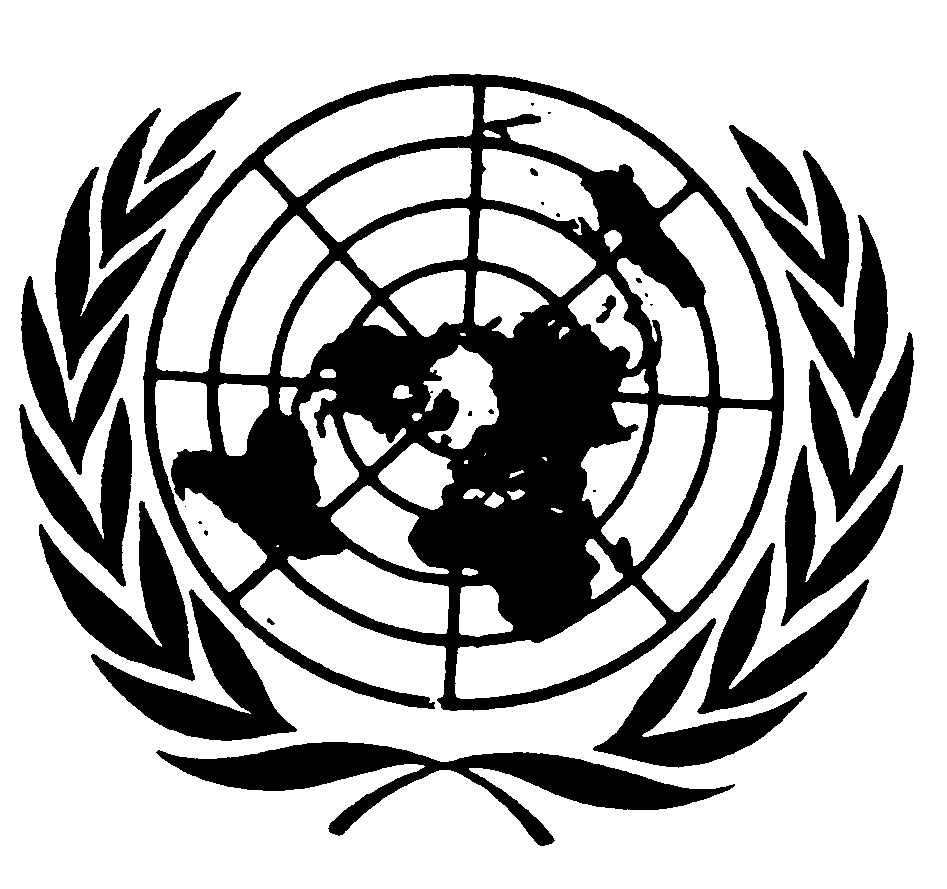 Paragraphe 3.10.12, lire :« 3.10.12	Toutes les isolations ...... en courant alternatif.Les circuits directement connectés à la ligne aérienne doivent être doublement isolés. »E/ECE/324/Rev.2/Add.106/Rev.6/Amend.7−E/ECE/TRANS/505/Rev.2/Add.106/Rev.6/Amend.7E/ECE/324/Rev.2/Add.106/Rev.6/Amend.7−E/ECE/TRANS/505/Rev.2/Add.106/Rev.6/Amend.72 novembre 2018